5. SINIF FEN BİLİMLERİ DERSİ PERFORMANS ÖDEVLERİ1) Ayın Evreleri Maketi tasarlayıp, maket üstünden ayın evrelerini en az 5 dakikalık videolu sunum ile anlatma2) Dünya Güneş Ay Maketi hazırlayıp, maket üstünden bu 3 gök cisminin özelliklerini en az 5 dakikalık videolu sunum ile anlatma 3) Ay ve Ayda Yaşam Maketi hazırlayıp, maket üstünden ayda yaşam olabilmesi için gerekli koşulların neler olduğuna dair en az 5 dakikalık videolu sunum ile anlatma 4) Mikroskobik Canlılar ve Mikroskop Maketi hazırlayıp, maket üstünden mikroskobik canlıların ve mikroskobun özelliklerini en az 5 dakikalık videolu sunum ile anlatma 5) Mantarlar ve Çeşitleri Maketi hazırlayıp, maket üstünden mantarların özelliklerini en az 5 dakikalık videolu sunum ile anlatma 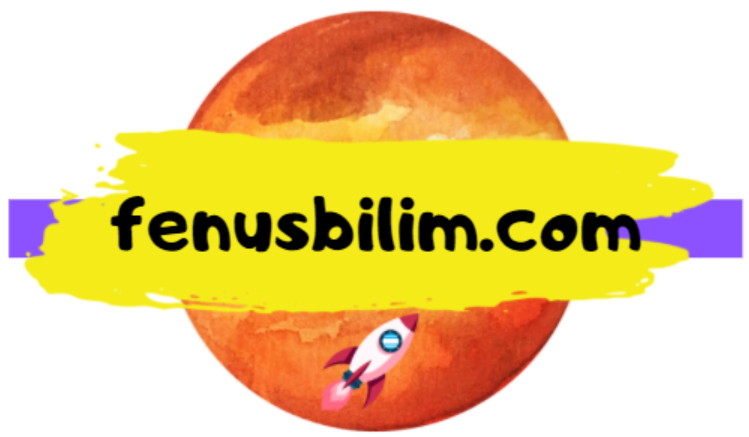 6) Bitkiler ve Çeşitleri Maketi hazırlayıp, maket üstünden bitkilerin özelliklerini en az 5 dakikalık videolu sunum ile anlatma 7) Hayvanlar ve Çeşitleri Maketi hazırlayıp, maket üstünden hayvanların özelliklerini en az 5 dakikalık videolu sunum ile anlatma 8) Mayalı Poğaça-Açma Yapma aşamalarını videolu sunum ile hazırlama 9) Dinamometre Maketi hazırlayıp (derste yaptığımızdan farklı bir maket olmalı) kuvvet konusunu (Bilim İnsanı Isaac Newton da tanıtılabilir) en az 5 dakikalık videolu sunum ile anlatma10) Sürtünme Kuvvetini etkileyen pürüzlü ve pürüzsüz yüzeyleri karşılaştırabileceğiniz deney düzeneği (halı-parke-cam veya fayans-halı-kumaş yüzeyleri karşılaştırmak gibi) tasarlayıp en az 5 dakikalık videolu sunum ile anlatma 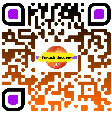 11) Hava ve Su Direncini azaltmak için yapılması gerekenler ilgili tasarımlar yapıp (gemi, paraşüt… gibi) hava ve su direncini en az 5 dakikalık videolu sunum ile anlatma 12) Sürtünme kuvvetini artıran ve azaltan yöntemleri modelleyip en az 5 dakikalık videolu sunum ile anlatmawww.fenusbilim.com 